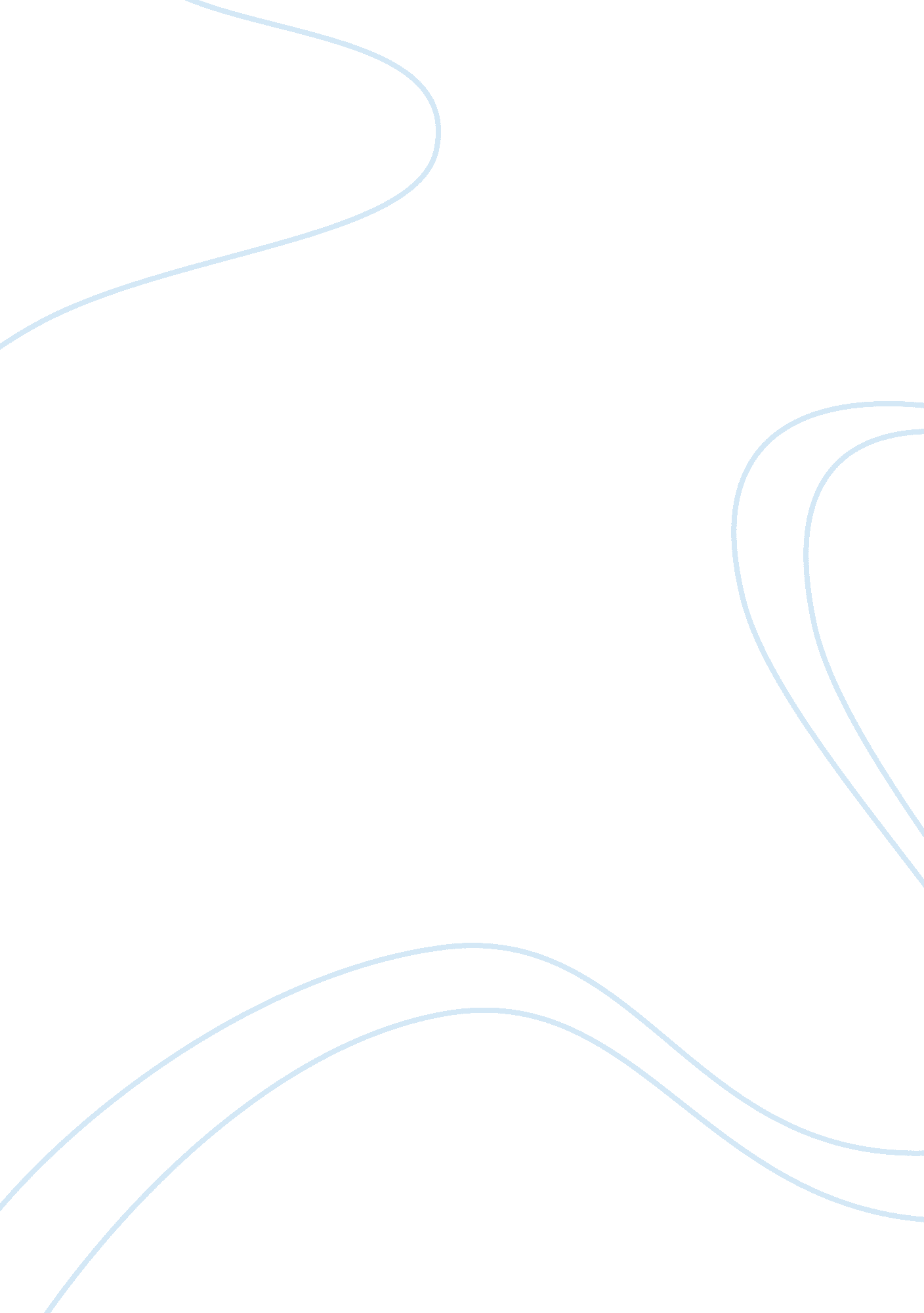 Honeymoon by james pattersonLiterature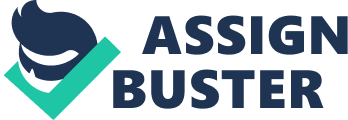 Honeymoon by James Patterson Reading is an interesting activity, especially when the story is fun-filled, thrilling and full of unpredictable unfolding events. Patterson’s book qualifies for those mentioned factors, making it a novel that leaves the reader intrigued. The main character and all events associated with her are the aspects I like about the novel. Her beauty, talent and hypocrisy drive my interest in the book. The death of the banker brings out the other side of Nora, a scenario that would be least expected since Nora and the banker are in love. Nora is presented as the bankers alluring and mysterious fiancée (Patterson 115). In other words, the unpredictability of events in the book is what I like about the novel. 
The intertwining of justice and fatal obsession is another interesting aspect of the book. While it is expected that OHara, the FBI agent would get to the root cause of the banker’s death, his so appearing fatal obsession to Nora is captivating. The agent seems to be overcome by desire, as it would be opposed to his codes of conduct and ethics at work. Over and above this, the mysterious events that befall every man that Nora is attracted to raise the need to know what actually follow thereafter. 
Even with the thrilling effects that the book creates, there are some aspects of the books that I did not like. To start with, the title of the book is misleading. This is due to the fact that it is not actually set up in a honeymoon environment. The expectation that comes with the thought of honeymoon is not fulfilled for me. Also the outstanding character of Nora in the book is quite dominant, making her role in the book kind of monotonous. However, the author successfully meets his purpose to the audience prior to my personal opinion. 

Works Cited 
Patterson, James. Honeymoon. New York: Headline, 2011. 